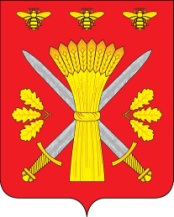 РОССИЙСКАЯ ФЕДЕРАЦИЯОРЛОВСКАЯ ОБЛАСТЬТРОСНЯНСКИЙ РАЙОННЫЙ СОВЕТ НАРОДНЫХ ДЕПУТАТОВРЕШЕНИЕ27 февраля   2019 г.                                                                                № 168Об утверждении реестра муниципальнойсобственности Троснянского районаОрловской области по состоянию на 01.01.2019 г.В соответствии с постановлением Троснянского районного Совета народных депутатов от 25.12.2008 года № 176 «Об учете муниципального имущества Троснянского рай	она и ведении реестра муниципальной собственности Троснянского района» Троснянский районный Совет народных депутатов РЕШИЛ:1. Утвердить Реестр недвижимого имущества муниципальной собственности Троснянского района, находящегося в казне, оперативном управлении бюджетных учреждений и хозяйственном ведении МУП района по состоянию на 01.01.2019 г. согласно приложению 1.2. Утвердить Реестр движимого имущества муниципальной собственности Троснянского района, находящегося в казне, оперативном управлении бюджетных учреждений и хозяйственном ведении МУП района по состоянию на 01.01.2019 г. согласно приложению 2.3. Утвердить Реестр муниципальных унитарных предприятий, муниципальных учреждений, хозяйственных обществах, товариществах, акции, доли (вклады) в уставном капитале которых принадлежат муниципальному образованию «Троснянский район» Орловской области по состоянию на 01.01.2019 г. согласно приложению 3.4. Руководителям учреждений совместно с главными бухгалтерами  и отделом по управлению муниципальным имуществом администрации Троснянского района провести инвентаризацию имущества.5. Настоящее решение вступает в силу со дня его обнародования.Председатель районногоСовета народных депутатов                       В. И. Миронов     Глава района                                       А. И. Насонов